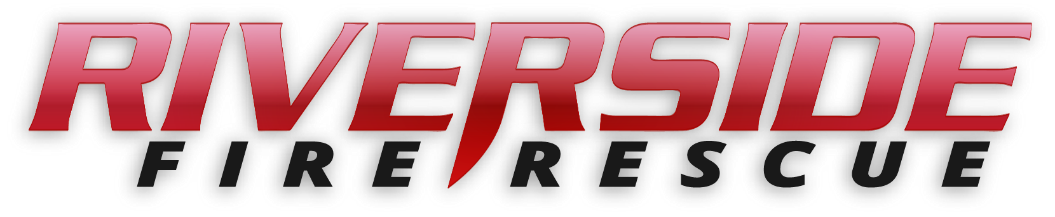 Pierce County Fire Protection District No. 14Commissioners Meeting June 8, 2020In Attendance:  Chief Kira Thirkield, Commissioner Peter Allison, Commissioner Jerry Sandberg, Commissioner John Campbell and Secretary Pat Shandrow.Meeting was held online with Microsoft Teams web applicationCommissioner Allison opened the meeting with the pledge of allegiance at 6:40 p.m. The minutes of the May 26, 2020 Regular Board Meeting read.Citizen Comments:  None.Vouchers:  Voucher list was reviewed and approved and attached. Chief’s Report:  The Chief’s Report was presented reviewed and attached.Kudos were given to the department by the Commissioners on maintaining excellent response times during these difficult times.Old Business:SOP Rewrite Project:  FMLA policy, which was presented at the May 26 meeting was reviewed and discussed.  Motion was made to approve FMLA Policy as written and was unanimously approved. COVID-19 update:  Fortunately, we still have had no members test positive or become ill.  Pierce County has moved on to phase two. New Business:  FEMA reimbursement for Covid-10 costs.  Chief Thirkield requested approval from the Commissioner to apply for FEMA grant for reimbursement of expenses caused by Covid-19.  Assistance will be given by Washington State to review and assist with requests for reimbursement for EMS supplies, on line training costs and any calls which may be Covid-19 related.  Reimbursement will be 75% with the department paying 25% of the costs.Motion was made and unanimously approved by the Commissioners to approve this request.Good of the Order:Commissioner Allison asked about the status on a number items; 		Wildland gear has been received, 		Back boards are no longer required.		Wireless headsets were received but found to not be useful.	 	Surface Pros have been received. 		Aid car still needs cover. We have received $25,000 from GEMT which will be added to our reserve.The M & O Levy needs to be on the 2020 ballot in the upcoming general election in November.  A resolution needs to be submitted by August 4 requesting the M & O levy be on the ballot.  A motion was made and seconded to submit this information and was unanimously approved. With no further business to come before the Board, the meeting adjourned at 7:18 p.m. ____________________________Peter Allison, Commissioner____________________________ Gerald Sandberg, Commissioner			ATTEST:____________________________		________________________John Campbell, Commissioner			Pat Shandrow, District Secretary